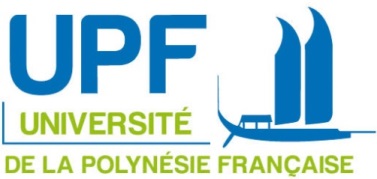 Titre du projet de recherche : Encadrement du contrat Post-doctoralRéférent scientifique du contrat Post-doctoral :NOM Prénom : Corps et grade : Téléphone : 				    Courriel : Liste de 5 publications dans le domaine de recherche concerné :→	→	→	→		→Co-Responsable de la demande :NOM Prénom : Corps et grade : Téléphone : 				    Courriel : Liste de 5 publications dans le domaine de recherche concerné :	→	→	→	→		→Laboratoire d’accueil UPF du Post-doctorant : Informations généralesNOM Prénom :Nationalité :                                                     Date et lieu de naissance : Téléphone : 				    Courriel : Date début séjour : Adresse lieu de travail actuel ou du dernier emploi :		Curriculum vitaeJoindre un Curriculum vitae comprenant : diplômes et formations, expériences de la recherche, participation à congrès et séminaires, langues parlées, maîtrise des outils informatiques, présentation synthétique des travaux de recherche ainsi que la liste de ses publications.(5 pages maximum)Mots clés : Présentation détaillée du programme de recherche(A minima, l’ensemble des rubriques ci-après doit être renseigné)Problématique et enjeux :Objectifs fixés :Méthodologie envisagée pour atteindre ces objectifs :Résultats attendus :Calendrier de travail prévisionnel :Valorisation des travaux envisagée :Le séjour Post-doctoral s’effectue-t-il dans le cadre d’une coopération existante ?(Si oui, la présenter en quelques lignes)Importance et intérêt du projet Post-doctoral du point de vue de la Polynésie française et du Pacifique Sud :Fait à :  Le : 	Signature du Référent scientifique du ContratPost-doctoralFait à :  Le :Signature du directeur de laboratoire